бюджетное образовательное учреждение Омской областиначального профессионального образования«Профессиональное училище № 65».ТЕСТШтангенциркули и их применениеМДК 02.01. Оборудование, техника и технология электросварки  ПМ.02.  Сварка и резка деталей из различных сталей, цветных металлов и их сплавов, чугунов во всех пространственных положениях по профессии 150709.02 Сварщик (электросварочные и газосварочные работы)Составил: Баранов Владимир Ильич                                                                                                             мастер производственного обученияСедельниково, Омская область, 2013Штангенциркули и их применениеТест.Каждый вопрос имеет один или несколько правильных ответов. Выберите верный ответ.На рисунке губки для внутренних измерений штангенциркуля ШЦ-1 обозначены цифрой: а)  4;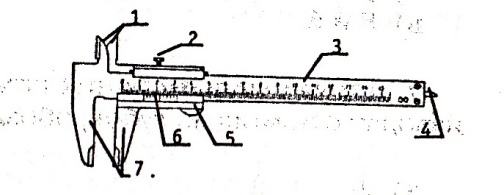 б)  7 и 1;                          
в)  1.    2. На рисунке губки для наружных измерений щтангенциркуля ШЦ-1 обозначены цифрой:а)	1и7;б)	5;                                                                             в)	7. 3. На рисунке рамка штангенциркуля ШЦ-1 обозначена цифрой:а)	3;б)	6 и 5;в)	5.4. На рисунке нониус штангенциркуля ШЦ-1 обозначен цифрой:а)	6и 5;б)	6;в)	3.   5. На рисунке глубиномер штангенциркуля ШЦ-1 обозначен цифрой:      а) 1 и 7;      б) 4;      в) 1.6. На рисунке стопорный винт вспомогательной рамки штангенциркуля ШЦ-2 обозначен цифрой: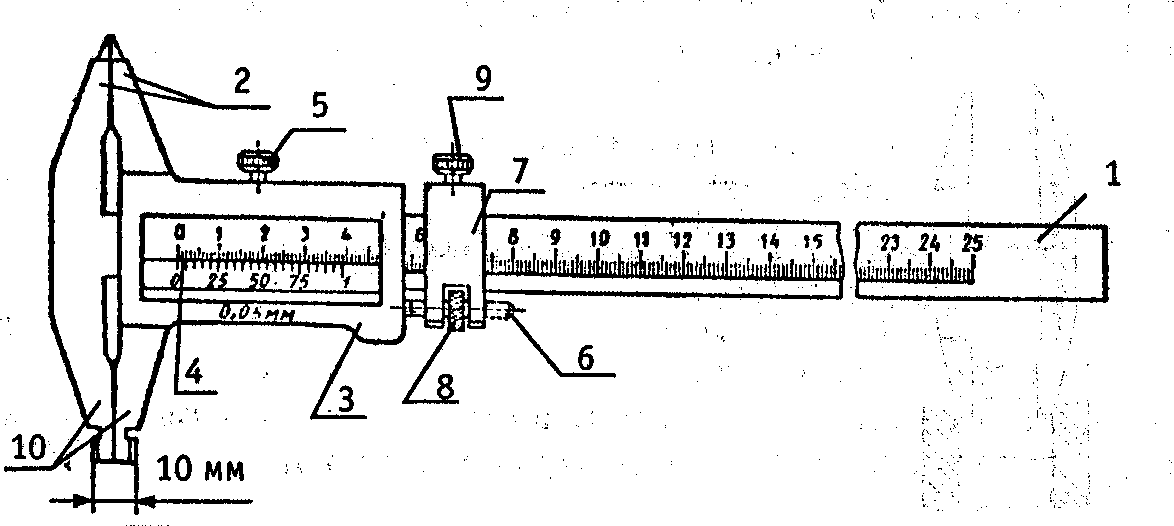 а) 5;б) 9; в) 8 и 6. 7. Наружные измерения штангенциркулем ШЦ-2 производят с помощью губок, обозначенных цифрой: а)	2;б)	10;в)	2 и 10.Штангенциркуль ШЦ-2 предназначен для измерения:а)	наружных и внутренних поверхностей, а также для измерения глубин;б)	наружных и внутренних поверхностей;в)	наружных поверхностей.   На рисунке вспомогательная рамка штангенциркуля ШЦ-2 обозначена цифрой:а) 7;б) 9; в) 8 и 6. Характерной особенностью штангенциркуля ШЦ-1Ц является:         а)   наличие устройства для установки губок на заданный размер;б)	наличие отсчетной головки;в)	возможность измерения с точностью 0,05 мм.Эталон ответа:Критерии оценок тестирования:Оценка «отлично»  9-10 правильных ответов или 90-100% из 10 предложенных вопросов;Оценка «хорошо»   7-8 правильных ответов или 70-89% из 10 предложенных вопросов;Оценка «удовлетворительно»  5-6 правильных ответов или 50-69% из 10 предложенных вопросов;Оценка неудовлетворительно»   0-4 правильных ответов или 0-49% из 10 предложенных вопросов.Список  литературыГалушкина В.Н. Технология производства сварных конструкций: учебник для нач. проф. образования. – М.: Издательский центр «Академия», 2012;Овчинников В.В. Технология ручной дуговой и плазменной сварки и резки металлов: учебник для нач. проф. образования. – М.: Издательский центр «Академия», 2010;Маслов В.И. Сварочные работы6 Учеб. для нач. проф. образования – М.: Издательский центр «Академия», 2009;Овчинников В.В. Оборудование, техника и технология сварки и резки металлов: учебник – М.: КНОРУС, 2010;Куликов О.Н. Охрана труда при производстве сварочных работ: учеб. пособие для нач. проф. образования – М.: Издательский центр «Академия», 2006;Виноградов В.С. Электрическая дуговая сварка: учебник для нач. проф. образования – М.: Издательский центр «Академия», 2010.вопрос12345678910ответвввбббвбаб